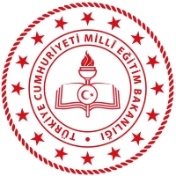 SORULAR:1- En eski ekonomik faaliyetlerden biri olan tarım, ülkelerin gelişmişlik düzeyi ne olursa olsun toplum hayatında önemli bir yere sahiptir.Ülkemizde tarımda verimliliği etkileyen etmenlerden 5 madde yazınız. (10 puan)• 				• 					•• 				• 2- Yer kabuğunun derinliklerinde bulunan ve ekonomik değer taşıyan minerallere maden denir.Ülkemizin en önemli yer altı kaynaklarından olan demir hakkında kısaca bilgi veriniz. (10 puan)3- Ülkemiz enerji kaynakları bakımından dışarı bağımlılığını nasıl azaltabilir örnek ile açıklayınız. (10 puan)4- Sanayi, farklı ham maddelerin ve yarı işlenmiş ürünlerin fabrikalarda işlenerek kullanılabilir (imal edilmiş) hâle getirilmesi faaliyetidir.Türkiye’de sanayi faaliyetlerinin dağılışını etkileyen başlıca faktörlerden sermaye hakkında bilgi veriniz. (10 puan)5- Karabük ve Ereğli demir- çelik fabrikalarının kuruluş yerlerinin belirlenmesinde etkili olan faktörü gerekçeleriyle açıklayınız. (10 puan)6- Sanayi sektörünün gayrisafi millî hasıladaki payı sürekli artmıştır.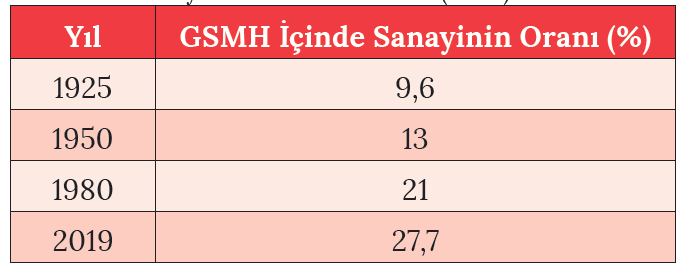 Tüik verilerine göre sanayi gelirlerinin oranın sürekli artması ülke ekonomisine nasıl etki yapmıştır? (10 puan)7- Dünyada ilk kültür merkezlerinin kurulduğu alanlarda hangi medeniyetler yaşamıştır? (10 puan)8- Her toplumda farklı özelliklere sahip olan kültürü meydana getiren maddi (somut) ve manevi (soyut) unsurlar vardır.Kültürü oluşturan Maddi (somut) ögeleri yazınız. (10 puan)9- Orta Asya ve Anadolu dışında Türk kültürüne ait eserlerin görülebileceği ülkelere dört örnek veriniz. (10 puan)10- Anadolu toprakları, çok eski yerleşim alanları ile ilk kurulan uygarlıklara ev sahipliği yapmıştır.Anadolu’da tarih boyunca birçok medeniyetin kurulmasında etkili olan coğrafi faktörleri açıklayınız. (10 puan)